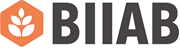 Centre ApprovalApplication FormCentre Name:Guidance on completing the Centre Approval Application FormIf you need any support completing the form, please contact BIIAB for support and guidance.Section 1 - Centre Details It is important that all areas on this page are completed fully and accurately.  Most of the section is self-explanatory. However when completing the question “Legal Entity”, please identify, based, on the following options: - Institute of FE, Institute of FE, Private Company, Charity, Public Service, Prison or Local Authority.Section 2 - Policies and Procedures Section 3 - Assessment and Quality AssuranceSection 4 – Resources and AIGSection 5 - Centre Records These sections cover all procedures and systems that you are required to have in place to meet the current Centre Approval Criteria.  Please complete the column marked “Centre Use”, confirming that these are in place.  The BIIAB EQA will want to inspect these on the approval visit and will be looking to see that they are fit for purpose and that your working practices are in line with them.	Section 6 – Staffing  This section covers the general staffing arrangements that you are required to have in place Please complete the column marked “Centre Use”, confirming these are in place. The BIIAB EQA will want to inspect these on their approval visit. There is further detail required on this area in the Qualification Approval Application Form and the QADAP Pack Approval Application Form.Section 7 - Centre Agreement This is the Centre Agreement, which needs to be signed by the Head of Centre or other Accountable person. Please ensure that you have checked everything listed in the agreement prior to signing it.Section 8 -Action Points to be completed prior to Approval  This section will be completed by the BIIAB EQA at the approval visit to your centre, so you do not need to enter any details. The agreed date for any actions will be prior to approval being given.Submitting your Centre Approval Application Please email or send your completed Centre Approval Application Form as well as the Qualification Approval Application Form and / or the QADAP Pack Approval Application Form with accompanying CVs and Copy certificates to:Email:		customersupport@bii.orgAddress	:	Quality Assurance Department, BIIAB Qualifications Ltd, Infor House,1 Lakeside Road, Farnborough, Hampshire, GU14 6XP DECLARATION FORM FOR ELIGIBLE BODIES CLAIMING VAT EXEMPTION FOR GOODS AND/OR SERVICES PURCHASED FOR THE DIRECT USE OF ITS STUDENTS FROM BIIABI declare that (Name and address of company) ……………………………………………………………..……………………………………………………… …………………………….................................................................................................................................................................................................................................................................................................................................................................................................................................................................................................................. (please select one of the options below)is an eligible body within the scope of the VAT (Education) Order 1994, and that the following  services being purchased are for the direct use of our students in relation to an exempt supply of education.  Note qualifying criteria below.       YES / NOORis not an eligible body but, supplies of training will be exempt if someone is contracted or subcontracted to provide education or vocational training under one of the government’s approved training schemes and the services are ultimately funded by:the Young People’s Learning Agency or the Skills Funding Agencythe National Council for Education and Training for Walesa Local Enterprise Company; orthe European Social Fund (under a scheme approved by the Department for Education).		          YES / NODescription of goods/services for which VAT exemption is requested: ............................................................................................................................................................................................................................................................................................................................................................................................................................................................................................................................................................................................................................................................................................Signed: 	..........................................................	     Date:	  ..........................................................Position:  ..........................................................	     Email:	  ..........................................................Eligible bodies for the purposes of the VAT (Education) Order 1994 includes a:UK University and any college, institution, school or hall of such a University (including any company controlled by a University which makes exempt supplies of education), a sixth form college, tertiary college or further education college or other centrally funded higher or further education institution (defined as such under the Education Acts) or the governing body of one of these institutions.UK Public body e.g. local authority, government department, executive agency, health authority, other non-profit making body that carries out duties of an essentially public nature similar to those carried out by a local authority or government department.Non-profit making organisation that meets certain conditions i.e. a body which is precluded from distributing and does not distribute any profit it makes and applies any profits made from supplies of education and research to the continuance or improvement of such supplies.Section 1 – Centre DetailsSection 2 - Policies and ProceduresSection 3 – Assessment and Quality AssuranceSection 4 – Resources and IAGSection 5 - Centre RecordsSection 6 - StaffingSection 7 - Centre AgreementCentre Signature:	Job Role:					Date:	Section 8 -Action Points to be completed prior to ApprovalRecommendations to be completed by first EQA VisitFeedbackEQA Signature:	Date:		Centre Name:Trading Name(If applicable)Centre Address:Legal Entity:Telephone Number:Website Address:Main Email:UKPRN:Company Registration Number:RoleNameEmailAddressTelephone NumberHead Of Centre:Accountable Person:Centre Contact:Examinations and Results: (If applicable)Finance Contact:Yes / NoDetails / Grade /Sanction(As Applicable)DateAre you Approved with any other Awarding Organisations?Have you ever been refused approval, or had your approval to offer a qualification or funded apprenticeships withdrawn?Have you been inspected by Ofsted?RefCriteriaCentre UseBIIABUseP1The centre has in place equal opportunities, access and fair examination policies and they are understood and complied with by all relevant persons (including learners, trainers, examiners, assessors, IQAs etc).P2The centre must ensure that the responsibilities of the examination and quality assurance team are documented and clearly understood.P3The centre must have quality assurance procedures in place that are clearly documented and are consistent with BIIAB requirements.P4The centre must have an established appeals and complaints procedure which is documented and made available to all learners. It must ensure learners are also made aware of BIIAB’s appeals and complaints procedure upon registration.P5BIIAB must be notified of any changes which may affect the centre’s ability to meet the approved centre criteria (including changes to centre personnel).P6The centre must have in place a conflict of interest policy that ensures no member of staff trains and/or assesses learners in which they have a vested interest.P7The centre has in place processes, which are kept up to date to support the prevention and investigation of malpractice and maladministration. It will inform BIIAB of any instances that are discovered and will assist in any further investigation by BIIAB or relevant regulatory authorities as is seen appropriate.P8Centres must have systems and policies in place to ensure that all work carried out by a third party, satellite venues, etc meet the requirements as set out by BIIAB and relevant regulatory authorities, and that they have the capacity to meet those requirements.P9The centre must have a specific policy in place to support learners in the event of centre approval being withdrawn.P10Centres will agree in writing, with the third party and BIIAB, the requirements that any third party must comply with and monitor the third party’s compliance to these written requirements.RefCriteriaCentre UseBIIABUseA1Internal verification and assessment procedures and activities must be clearly documented, consistent with national requirements and ensure the quality and consistency of assessment.A2Assessment decisions and practices must be sampled regularly and findings acted upon to ensure consistency and fairnessA3Records of internal verification activity must be maintained in line with BIIAB requirements and made available for the purpose of auditingA4The effectiveness of the internal verification strategy must be reviewed against national requirements and corrective measures implementedA5Information and Recording systems must enable learner’s initial assessment and diagnostics to be monitored and reviewed to ensure that learners are only enrolled on qualifications and apprenticeships they can be reasonably be expected to achieve.A6Information and recording systems must enable learners’ achievement to be monitored and reviewed in relation to the centre’s equal opportunities policyA7Actions identified by External Quality Assurance visits must be disseminated to appropriate staff and corrective measures implemented.RefCriteriaCentre UseBIIABUseR1Equipment and accommodation used for the purpose of assessment must comply with the requirements of any relevant legislation, including Health and Safety.R2Resource needs must be accurately identified in relation to the specific award(s) and those resources made availableR3Information, advice and guidance about qualification / standards delivery procedures and practices are provided to learners and potential learnersR4Access to assessment is encouraged through the use of a range of valid assessment methods.R5Learners have regular opportunities to review their progress and goals and to revise their assessment plans accordinglyRefCriteriaCentre UseBIIABUseCR1The centre must have a process in place to confirm each learner’s identity prior to assessment taking place.CR2The centre must ensure that all registrations and claims for certification are accurate and processed in a timely manner taking into account any restrictions to the minimum amount of time a learner must be registered before certification as defined by BIIAB or relevant regulatory authorities.CR3Centres must make available information relating to the use of satellite venues to BIIAB and relevant regulatory authorities.CR4Learner records, assessment records and details of achievements must be accurate, kept up to date and securely stored in line with BIIAB requirements and local Data Protection Legislation.CR5All records relating to learners registered with BIIAB must be kept for a minimum period of 3 years from the date of qualification completion (including records relating to equality, PAR, Special Consideration etc) (please refer to the BIIAB Document Retention Policy for more guidance).CR6Centres must assist BIIAB in carrying out monitoring activities and make available access to premises, people and records as required. This assistance must also be extended to any regulatory authorities.RefCriteriaCentre UseBIIABUseS1The centre has sufficient managerial and other resources to deliver effectively the qualifications or standards learning programme for which it is approved as required by BIIAB.S2There are sufficient competent and qualified assessment, teaching/training, examiner, invigilator and quality assurance personnel to meet the demand of learners.S3The centre must ensure that members of staff are appropriately trained to carry out their roles and kept up-to-date with their Continuing Professional Development (CPD).S4There are effective communication systems in place to keep staff (including third party and sub-contracted) up to date with both internal and BIIAB policies and procedures.RefDeclarationCentre UseBIIABUseCA1I confirm that the centre satisfies all BIIAB requirements in respect of this application and that the details are, to the best of my knowledge, correct.CA2I confirm that, as the Head of Centre I will ensure the centre abides by the requirements of the regulators and any training, assessment and examination regulations as defined by BIIAB.CA3I confirm that all staff members involved in the delivery and assessment of the programmes have current occupational competenceCA4I confirm that all relevant documentation relating to this document (including Internal Quality Assurance Policy, Assessment Policy, Equal Opportunities Policy, Health and Safety Policy and the centre’s Complaints and Appeals Procedure) will be available for inspection at the centre’s approval visit. CA5The centre will apply for written approval prior to permitting a third party (provider or satellite) to deliver any part of its qualifications, including assessments.CA6I confirm that the centre will undertake to use buildings for assessment purposes that provide access for all learners in accordance with relevant legislation and BIIAB’s Guide for Centres.CA7I accept that BIIAB will hold and process the information given and may use it for any purpose deemed relevant to the organisation, including passing on information to third parties where needed (for example in processing staff approval information). It is the centre’s responsibility to ensure that all staff members are aware that their details are being processed and held by BIIAB.CA8I acknowledge that BIIAB may perform a credit check as part of the centre approval process and I agree that payment of all invoices will be made in line with our agreed payment terms.CA9I understand that if the centre does not register learners with BIIAB for a period of 12 months, approval may be removed and the centre will be required to re-apply.CA10I understand that BIIAB has the right to apply appropriate sanction(s) if any of the criteria are not met.CA11I confirm that the centre will comply with all requirements as set out by BIIAB and additional requirements for a particular product as set out in its approval process (including policies and procedures and assessment strategies as defined by BIIAB) and in doing so will continue to meet the centre approval criteria.RefActionAgreed DateWhoResponsibleRefRecommendationWhoResponsibleCentre ApprovedCentre ApprovedYesNoActions